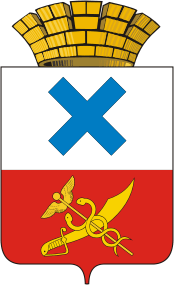 Дума Муниципального образования город ИрбитСедьмой созывТридцать четвертое заседаниеРЕШЕНИЕот  24.09.2020 г.  №   г. ИрбитО внесении изменений в Решение Думы Муниципального образования город Ирбит от 26.11.2016 года № 452 «Об утверждении Положения об оплате труда выборных должностных лиц местного самоуправления в Муниципальном образовании город Ирбит, депутатовДумы Муниципального образования город Ирбит, осуществляющих свои полномочия на постоянной основе, лиц, замещающих должности муниципальной службы в органах местного самоуправления в Муниципальном образовании город Ирбит»В соответствии с Федеральным законом от 06 октября 2003 года № 131-ФЗ «Об общих принципах организации местного самоуправления в Российской Федерации», Федеральным законом от 02 марта 2007 года № 25-ФЗ «О муниципальной службе в Российской Федерации», Законом Свердловской области от 29 октября 2007 года № 136-ОЗ «Об особенностях муниципальной службы на территории Свердловской области», Постановлением Правительства Свердловской области от 18.09.2019 N 586-ПП (в редакции от 05.12.2019) "Об утверждении методик, применяемых для расчета межбюджетных трансфертов из областного бюджета местным бюджетам, на 2020 год и плановый период 2021 и 2022 годов", решением Думы Муниципального образования город Ирбит от 18.12.2019 года № 181 «О бюджете Муниципального образования город Ирбит на 2020 год и плановый период 2021 и 2022 годов», руководствуясь Уставом Муниципального образования город Ирбит, Дума Муниципального образования город ИрбитРЕШИЛА:1. Внести следующие изменения  в Решение Думы Муниципального образования город Ирбит от 26.11.2016 года № 452 «Об утверждении Положения об оплате труда выборных должностных лиц местного самоуправления в Муниципальном образовании город Ирбит, депутатов Думы Муниципального образования город Ирбит, осуществляющих свои полномочия на постоянной основе, лиц, замещающих должности муниципальной службы в органах местного самоуправления в Муниципальном образовании город Ирбит»:1.1.Приложение № 1 к Положению об оплате труда выборных должностных лиц местного самоуправления в Муниципальном образовании город Ирбит, депутатов Думы Муниципального образования город Ирбит, осуществляющих свои полномочия на постоянной основе, лиц, замещающих должности муниципальной службы в органах местного самоуправления в Муниципальном образовании город Ирбит утвердить в новой редакции (прилагается).1.2. Приложение № 2 к Положению об оплате труда выборных должностных лиц местного самоуправления в Муниципальном образовании город Ирбит, депутатов Думы Муниципального образования город Ирбит, осуществляющих свои полномочия на постоянной основе, лиц, замещающих должности муниципальной службы в органах местного самоуправления в Муниципальном образовании город Ирбит утвердить в новой редакции (прилагается).1.3. Приложение № 3 к Положению об оплате труда выборных должностных лиц местного самоуправления в Муниципальном образовании город Ирбит, депутатов Думы Муниципального образования город Ирбит, осуществляющих свои полномочия на постоянной основе, лиц, замещающих должности муниципальной службы в органах местного самоуправления в Муниципальном образовании город Ирбит утвердить в новой редакции (прилагается).2. Настоящее Решение распространяется на правоотношения с 01 октября 2020 года.3. Опубликовать настоящее Решение в Ирбитской общественно-политической газете «Восход». 4. Контроль исполнения настоящего Решения возложить на постоянную депутатскую комиссию по экономике, бюджету, финансам и налогам.Председатель Думы                                                     Глава МуниципальногоМуниципального                                                          образования город Ирбитобразования город Ирбит                                                                                                                                    П.Н. Томшин                                                                  Н.В. ЮдинПриложение N 1к Положению об оплате труда выборных должностных лиц местного самоуправления в Муниципальном образовании город Ирбит, депутатов Думы Муниципального образованиягород Ирбит, осуществляющих своиполномочия на постоянной основе, лиц, замещающих должности муниципальной службы в органах местного самоуправления в Муниципальном образовании город ИрбитРАЗМЕРЫДОЛЖНОСТНЫХ ОКЛАДОВ МУНИЦИПАЛЬНЫХ СЛУЖАЩИХ,ЗАМЕЩАЮЩИХ ДОЛЖНОСТИ МУНИЦИПАЛЬНОЙ СЛУЖБЫПриложение № 2к Положению об оплате труда выборныхдолжностных лиц местного самоуправления в Муниципальном образовании город Ирбит, депутатов Думы Муниципального образования город Ирбит, осуществляющих свои полномочия на постоянной основе, лиц, замещающих должности муниципальной службы в органах местного самоуправления в Муниципальном образовании город ИрбитРАЗМЕРЕЖЕМЕСЯЧНОЙ НАДБАВКИ К ДОЛЖНОСТНОМУ ОКЛАДУЗА КЛАССНЫЙ ЧИН МУНИЦИПАЛЬНЫХ СЛУЖАЩИХПриложение N 3к Положению об оплате трудавыборных должностных лицместного самоуправленияв Муниципальном образованиигород Ирбит, депутатов ДумыМуниципального образованиягород Ирбит, осуществляющих своиполномочия на постоянной основе,лиц, замещающих должностимуниципальной службы в органахместного самоуправленияв Муниципальном образованиигород ИрбитРАЗМЕРЫДОЛЖНОСТНЫХ ОКЛАДОВВЫБОРНЫХ ДОЛЖНОСТНЫХ ЛИЦ МЕСТНОГО САМОУПРАВЛЕНИЯ В МУНИЦИПАЛЬНОМ ОБРАЗОВАНИИ ГОРОД ИРБИТ, ДЕПУТАТОВ ДУМЫ МУНИЦИПАЛЬНОГО ОБРАЗОВАНИЯ ГОРОД ИРБИТ, ОСУЩЕСТВЛЯЮЩИХ СВОИ ПОЛНОМОЧИЯ НА ПОСТОЯННОЙ ОСНОВЕНаименование должностиРазмер должностного оклада (рублей)1. Должности муниципальной службы, учреждаемые в Думе Муниципального образования город Ирбит для обеспечения исполнения ее полномочий, относящиеся к главным должностям:1. Должности муниципальной службы, учреждаемые в Думе Муниципального образования город Ирбит для обеспечения исполнения ее полномочий, относящиеся к главным должностям:1) Начальник организационного отдела148352. Должности муниципальной службы, учреждаемые в Думе Муниципального образования город Ирбит для обеспечения исполнения ее полномочий, относящиеся к старшим должностям:2. Должности муниципальной службы, учреждаемые в Думе Муниципального образования город Ирбит для обеспечения исполнения ее полномочий, относящиеся к старшим должностям:1) Ведущий специалист организационного отдела107353. Должности муниципальной службы, учреждаемые в администрации Муниципального образования город Ирбит для обеспечения исполнения ее полномочий, относящиеся к высшим должностям:3. Должности муниципальной службы, учреждаемые в администрации Муниципального образования город Ирбит для обеспечения исполнения ее полномочий, относящиеся к высшим должностям:1) Первый заместитель главы администрации214582) Заместитель главы администрации189923) Управляющий делами (руководитель аппарата) администрации189924. Должности муниципальной службы, учреждаемые в администрации Муниципального образования город Ирбит для обеспечения исполнения ее полномочий, относящиеся к главным должностям:4. Должности муниципальной службы, учреждаемые в администрации Муниципального образования город Ирбит для обеспечения исполнения ее полномочий, относящиеся к главным должностям:1) Начальник управления администрации183522) Начальник отдела администрации14367 - 158925. Должности муниципальной службы, учреждаемые в администрации Муниципального образования город Ирбит для обеспечения исполнения ее полномочий, относящиеся к ведущим должностям:5. Должности муниципальной службы, учреждаемые в администрации Муниципального образования город Ирбит для обеспечения исполнения ее полномочий, относящиеся к ведущим должностям:1) Заместитель начальника управления - начальник отдела в составе управления администрации;165162) Начальник отдела в составе управления администрации;148663) Заместитель начальника отдела администрации12871– 142446. Должности муниципальной службы, учреждаемые в администрации Муниципального образования город Ирбит для обеспечения исполнения ее полномочий, относящиеся к старшим должностям:6. Должности муниципальной службы, учреждаемые в администрации Муниципального образования город Ирбит для обеспечения исполнения ее полномочий, относящиеся к старшим должностям:1) Главный специалист;11559 - 128572) Ведущий специалист9510– 107357. Должности муниципальной службы, учреждаемые в администрации Муниципального образования город Ирбит для обеспечения исполнения ее полномочий, относящиеся к младшим должностям:7. Должности муниципальной службы, учреждаемые в администрации Муниципального образования город Ирбит для обеспечения исполнения ее полномочий, относящиеся к младшим должностям:1) Специалист первой категории7698–90878. Должности муниципальной службы, учреждаемые в иных органах местного самоуправления Муниципального образования город Ирбит для исполнения их полномочий, относящиеся к высшим должностям:8. Должности муниципальной службы, учреждаемые в иных органах местного самоуправления Муниципального образования город Ирбит для исполнения их полномочий, относящиеся к высшим должностям:1) Председатель Контрольно-счетной палаты181702) Начальник Управления образованием199843) Начальник Управления культуры, физической культуры и спорта180669. Должности муниципальной службы, учреждаемые в иных органах местного самоуправления Муниципального образования город Ирбит для исполнения их полномочий, относящиеся к главным должностям:9. Должности муниципальной службы, учреждаемые в иных органах местного самоуправления Муниципального образования город Ирбит для исполнения их полномочий, относящиеся к главным должностям:1) Заместитель начальника Управления образованием165152) Заместитель начальника Управления культуры, физической культуры и спорта1773210. Должности муниципальной службы, учреждаемые в иных органах местного самоуправления Муниципального образования город Ирбит для исполнения их полномочий, относящиеся к ведущим должностям:10. Должности муниципальной службы, учреждаемые в иных органах местного самоуправления Муниципального образования город Ирбит для исполнения их полномочий, относящиеся к ведущим должностям:1) Инспектор Контрольно-счетной палаты12385 - 14039Группа должностей, классный чинРазмер ежемесячной надбавки за классный чин в рубляхВысшие должностидействительный муниципальный советник 1-го класса4299действительный муниципальный советник 2-го класса3869действительный муниципальный советник 3-го класса3659Главные должностимуниципальный советник 1-го класса3475муниципальный советник 2-го класса3291муниципальный советник 3-го класса3107Ведущие должностисоветник муниципальной службы 1-го класса2924советник муниципальной службы 2-го класса2739советник муниципальной службы 3-го класса2555Старшие должностиреферент муниципальной службы 1-го класса2371референт муниципальной службы 2-го класса2187референт муниципальной службы 3-го класса2003Младшие должностисекретарь муниципальной службы 1-го класса1819секретарь муниципальной службы 2-го класса1636секретарь муниципальной службы 3-го класса1455Наименование должностиРазмеры должностных окладов (руб.)Глава Муниципального образования город Ирбит28156Председатель Думы Муниципального образования город Ирбит28156ЛИСТ СОГЛАСОВАНИЯпроекта решения Думы Муниципального образования город Ирбит«О внесении изменений в Решение Думы Муниципального образования город Ирбит от 26.11.2016 года № 452 «Об утверждении Положения об оплате труда выборных должностных лиц местного самоуправления в Муниципальном образовании город Ирбит, депутатов Думы Муниципального образования город Ирбит, осуществляющих свои полномочия на постоянной основе, лиц, замещающих должности муниципальной службы в органах местного самоуправления в Муниципальном образовании город Ирбит»ЛИСТ СОГЛАСОВАНИЯпроекта решения Думы Муниципального образования город Ирбит«О внесении изменений в Решение Думы Муниципального образования город Ирбит от 26.11.2016 года № 452 «Об утверждении Положения об оплате труда выборных должностных лиц местного самоуправления в Муниципальном образовании город Ирбит, депутатов Думы Муниципального образования город Ирбит, осуществляющих свои полномочия на постоянной основе, лиц, замещающих должности муниципальной службы в органах местного самоуправления в Муниципальном образовании город Ирбит»ЛИСТ СОГЛАСОВАНИЯпроекта решения Думы Муниципального образования город Ирбит«О внесении изменений в Решение Думы Муниципального образования город Ирбит от 26.11.2016 года № 452 «Об утверждении Положения об оплате труда выборных должностных лиц местного самоуправления в Муниципальном образовании город Ирбит, депутатов Думы Муниципального образования город Ирбит, осуществляющих свои полномочия на постоянной основе, лиц, замещающих должности муниципальной службы в органах местного самоуправления в Муниципальном образовании город Ирбит»ЛИСТ СОГЛАСОВАНИЯпроекта решения Думы Муниципального образования город Ирбит«О внесении изменений в Решение Думы Муниципального образования город Ирбит от 26.11.2016 года № 452 «Об утверждении Положения об оплате труда выборных должностных лиц местного самоуправления в Муниципальном образовании город Ирбит, депутатов Думы Муниципального образования город Ирбит, осуществляющих свои полномочия на постоянной основе, лиц, замещающих должности муниципальной службы в органах местного самоуправления в Муниципальном образовании город Ирбит»НаименованиедолжностиИнициалы,фамилияДатасогласованияРоспись,замечанияЗаместитель главы администрации муниципального образования город ИрбитВолкова Н.В.Начальник Финансового управления администрации Муниципального образования город ИрбитТарасова Л.А.Начальник юридического отдела администрации Муниципального образования город ИрбитЮрьева С.А.Начальник отдела бухгалтерского учета и отчетности администрации Муниципального образования город ИрбитЩукина Н.В.Рассылка Решения: Органы местного самоуправления МО город Ирбит в т.ч. Администрация МО город ИрбитДума МО город ИрбитКСП МО город ИрбитУправление образованием МО город ИрбитУправление культуры физической культуры и спорта МО город ИрбитФинансовое управление администрации МО город Ирбит		Рассылка Решения: Органы местного самоуправления МО город Ирбит в т.ч. Администрация МО город ИрбитДума МО город ИрбитКСП МО город ИрбитУправление образованием МО город ИрбитУправление культуры физической культуры и спорта МО город ИрбитФинансовое управление администрации МО город Ирбит		Рассылка Решения: Органы местного самоуправления МО город Ирбит в т.ч. Администрация МО город ИрбитДума МО город ИрбитКСП МО город ИрбитУправление образованием МО город ИрбитУправление культуры физической культуры и спорта МО город ИрбитФинансовое управление администрации МО город Ирбит		Рассылка Решения: Органы местного самоуправления МО город Ирбит в т.ч. Администрация МО город ИрбитДума МО город ИрбитКСП МО город ИрбитУправление образованием МО город ИрбитУправление культуры физической культуры и спорта МО город ИрбитФинансовое управление администрации МО город Ирбит		Проект подготовил: заместитель главы администрации МО город Ирбит Волкова Н.В.	Проект подготовил: заместитель главы администрации МО город Ирбит Волкова Н.В.	Проект подготовил: заместитель главы администрации МО город Ирбит Волкова Н.В.	Проект подготовил: заместитель главы администрации МО город Ирбит Волкова Н.В.	